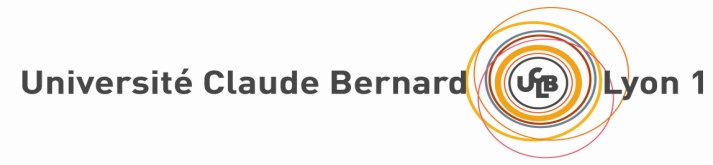 Campagne d’emplois Enseignants-Chercheurs 2017Demande sur liste principaleENSEIGNEMENT :L’activité d’enseignement répond aux besoins de formation professionnelle et académique des étudiants aux différents niveaux de la formation du L3 au Master 2 dans la filière activité physique adaptée et santé (APA-S). Les éclairages apportés par la sociologie du handicap et/ou de la santé, ainsi que la connaissance de ses méthodes sont indispensables pour la compréhension des dynamiques sociales et professionnelles autour de l’activité physique, de l’inclusion, du bien-être et de la santé. Ils permettent aussi d’analyser les dispositifs accueillant les personnes à besoins spécifiques et d'appréhender l’activité professionnelle d'intervention auprès de personnes en situation de vulnérabilité. Il est attendu du candidat des compétences d’encadrement de mémoires de recherche et de mémoires professionnels dans le Master IGAPAS, ainsi que d’accompagnement des étudiants dans leur professionnalisation. Une implication dans le domaine de l'activité physique adaptée et santé ainsi qu’une bonne connaissance des secteurs sanitaire, médico-social et/ou social sont requises.Contact : Claire Perrin - claire.perrin@univ-lyon1.fr RECHERCHE :La personne recrutée sera rattachée au Laboratoire sur les Vulnérabilités et l’Innovation dans le Sport (L-ViS – EA 7428). Elle devra s’inscrire dans les thèmes de la vulnérabilité et de l’innovation sociale, notamment dans l’axe qui s’intéresse aux interventions (activité physique adaptée) auprès de populations vulnérables (déficiences mentales, personnes âgées, malades chroniques, etc.) à des fins de participation sociale, de promotion de la santé et de développement des capabilités.Le comité de sélection sera attentif aux compétences du candidat en APA-S et/ou dans le domaine du handicap et de la santé.Il est enfin attendu de la personne recrutée une capacité à concevoir et implémenter des projets de recherche qui s’inscrivent dans le projet scientifique du laboratoire et à  développer des collaborations au niveau national et international.La personne recrutée devra également progressivement s’investir dans des responsabilités collectives : coordination d'enseignements et responsabilité pédagogique d'UE et/ou de diplôme.Contact : Soulé Bastien - bastien.soule@univ-lyon1.fr  TEACHING:The teaching workload corresponds to the needs in terms of professional and academic contents of the various degrees (Undergraduate Year 3 to Masters Year 2) dealing with Physical Activity and individuals with Special Needs and Health (APA-S). The knowledge and focus provided by the sociology of disability and/or health as well as their methodology and methods, are foundational to the understanding of professional and social dynamics around physical activity, inclusion, well-being and health. It also allows assessing the impact of measures and settings welcoming individuals with special needs and understanding professional care and interventions towards vulnerable individuals. It is expected from the candidate to demonstrate supervision skills for IGAPAS Masters students’ research and professional dissertations as well as tutoring skills to help students in their professional project. An involvement in the field of physical activity and health for individuals with special needs as well as a good knowledge of the health and/or social professional sectors are required.Person to contact : Claire Perrin - claire.perrin@univ-lyon1.fr RESEARCH :The person recruited will become a member of the Laboratoire sur les Vulnérabilités et l’Innovation dans le Sport (L-ViS – EA 7428) and will have to conduct research in relation to the topics of vulnerability and/or social innovation, with a particular interest in physical activity interventions towards individuals with vulnerabilities (mental illness, ageing, chronic disease, etc.) with the goal to promote social participation, health and skills development.The recruitment panel will give a particular attention to the candidate’s skills in the fields of physical activity and special needs, and/or disability and health. It will be expected from the candidate to initiate and conduct research projects that fit with the laboratory’s main themes and to foster national and international collaborations.The person recruited will be progressively involved in collegial duties and responsibilities such as the coordination of teaching and the direction of modules and/or programmes.Person to contact : Soulé Bastien - bastien.soule@univ-lyon1.frCorps :Maître de Conférences des UniversitésArticle :46.1Chaire :NonSection n° 1 :74Section n° 2 :Profil synthétique :Sociologie du handicap et/ou de la santé, activité physique adaptéeComposante deUFR STAPSrattachement enseignementLaboratoire d’accueil :L-ViS – EA 7428Corps :Maître de Conférences des UniversitésArticle :46.1Chaire :NonSection n° 1 :74Section n° 2 :Profil synthétique :Sociology of disability and/or health, physical activity and special needs’ peopleRemarque :Composante deUFR STAPSrattachement enseignementLaboratoire d’accueil :L-ViS – EA 7428